Changes from the 2018 version of the BylawsBylaw 4.7 was changed to allow reimbursement of board members for ½ of their oldest player’s registration fees, or ½ of 13U registration fees for members without a player registered.(This incentive was enacted to address a chronic shortage of volunteers on the Broncos Board. The remaining overworked Board members resolved to try a new strategy to attract new members. Fortunately, it was successful, as the Board had talked about dissolving the association if new members could not be found.)Bylaw 11 had (d) and (e) added to describe handling of scheduling by the Executive Director.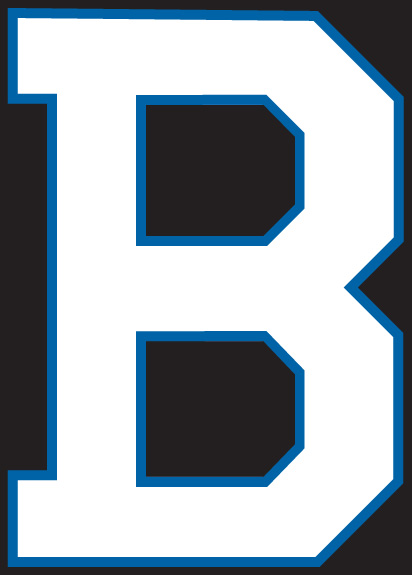 BYLAWSTable of Contents1 		Name2 		Purpose3 		Membership4 		Board of Directors5 		Duties and Powers6 		General Meetings7 		Election of Directors8 		Directors9 		Discipline of Members10 		Rules and Regulations11 		Remunerated Positions12 		Liquidation & DissolutionNovember 2020Bylaw 1 – NameThe name of the organization shall be White Butte Minor Ball (WBMB), Broncos Baseball (BB); hereinafter, they shall be referred to as WBMB and BB.Bylaw 2 – PurposeThe purpose of BB is:To promote and enhance minor baseball in the White City, Emerald Park, Pilot Butte and Balgonie area for the good of all players in the divisions.To foster community spirit, team participation and sportsmanship amongst all players, coaches, parents, officials and sponsors and increase the interest of the game of baseball in the area.To lead in the development of players and coaches by providing programs that enable all players to reach their desired potential in an environment of excellence for competitive and recreational baseball programs.To provide opportunities to develop life skills through baseball experiences.Bylaw 3 – Membership1. Players, parents, or legal guardians shall be granted membership in BB by completing the required player's registration form on our online website at www.whitebutteminorball.ca2. The Board of Directors of WBMB/BB may in its absolute discretion, refuse to grant an individual membership and/or determine whether or not a person is in good standing with the association, regardless of whether the individual has paid all annual fees owing to the association and shall be entitled to terminate membership in the association.  It shall be at the Executive Committees discretion if fees are reimbursed to the member (dependent on the situation).3. Players, parents, or legal guardians listed on the current registration form shall become members of BB upon the required registration fee being paid provided the applicant member has not been disqualified by reason of Bylaw 3 (2) herein.4. As a prerequisite to their membership in BB, all members shall agree to be bound by the terms of the Bylaws and the Rules and Regulations of BB.5. Each parent or legal guardian or player, if over the age of 18, upon becoming a member of BB shall be entitled to vote at the Annual General Meeting of WBMB. Each member shall have one (1) vote. Voting by proxy shall not be allowed.6. Players less than 18 years of age shall be non-voting members of BB.7. Members of the Board of Directors are voting members of BB.8. All coaches are voting members of BB from the date they are appointed as a coach of a BB team and membership expires in accordance with Bylaw 3 (10) herein.9. The directors may, by a 2/3 majority vote of the entire Board of Directors/Executive, add a member to or remove a member from the membership in BB.10. Membership in BB shall expire at 12:00 Midnight December 31st following application for membership, unless renewed as defined herein.Bylaw 4 – Board of Directors1. A board of 15 - 20 directors, elected at an Annual General Meeting, shall administer the affairs of BB. Except for the first year of these bylaws, half the directors will be elected for two year terms in even years and half the directors will be elected for two year terms in odd years. In the first year only, half the directors will be elected for a one year term and half the directors will be elected for two year terms.2. The Directors shall meet following the Annual General Meeting of WBMB to hold anorganizational meeting. At this meeting the Executive Directors will elect or appoint from their own number directors to the appropriate positions. Preference for members with previous experience as a Director of BB should be used when selecting Directors of the Executive Committee as identified in Bylaw 4 (2) herein.3. Only members of the Board of Directors shall be entitled to vote at Board Meetings. The President has the tie-breaking vote only.4. One-half (½) of the voting members plus one shall constitute a quorum for a meeting of the Board of Directors.5. Members of the Board of Directors shall receive a minimum of 48 hours notice of anymeetings; however said notice may be waived in writing by any member of the Board ofDirectors.6. The Board of Directors shall meet and regulate their meetings as they may determine. Voting by proxy shall not be allowed. Participation and voting by telephone or email shall be permitted if the affected Director(s) indicates his/her desire to do so.7. Following the Annual General Meeting, Directors will be refunded one half of the registration fees of their oldest player. If a Director did not have a player registered in Broncos Baseball, they will receive a stipend equal to one half of the current 13U registration fees.8. Reasonable out of pocket expenses may be allowed once a motion is made (either at a monthly meeting or by email) and approved (by way of vote) by the Board of Directors. Expenses must be for the betterment of BB. In addition, expenses for a Board of Director member who is expected to attend a function representing WBMB and/or BB shall be covered.9. The Executive Directors have the authority to remove a member from the Board of Directors by 2/3 majority vote of the entire Board of Directors. A member of the Board of Directors who has been removed is entitled to a right of appeal.  An appeal must be presented in writing to BB within two business days of notice of removal. Such an appeal must be accompanied by a $100.00 deposit, which is refundable, if the Appeal committee overturns the removal. An Appeal committee made up of non-Board members will be appointed by the Board of Directors to review the appeal within a ten business day time period.10. A member of the Board of Directors will automatically be removed for missing three (3) consecutive meetings.11. Where there is vacancy on the Board of Directors and:a) There are 2/3 Directors remaining, the remaining Directors may:• Exercise the power of Directors;• Leave the vacancy open until the next Annual General Meeting;• Appoint someone to fill the vacancy until the next Annual GeneralMeeting.b) There are not 2/3 of Directors remaining, the remaining Directorsshall call a general meeting for the purpose of electing members to fillany vacancies.c) There are no Directors remaining, any 10 members may in writing appointDirectors solely for the purpose of calling a general meeting to elect members to fillthe vacant Directorships.Bylaw 5 – Duties and Powers (to follow)1. The board shall hold 15 - 20 Directors; upon election to the Board of Directors the following positions will be filled as elected or appointed by the Executive Directors:Executive Directors:President of BaseballVice President of Baseball(c) Treasurer(d) Secretary(e) Registrar(f) Scheduler(g) Player DevelopmentCommittee Directors:(h) Website Administrator, Umpire Coordinator, Equipment/Uniforms Coordinator, Clothing Coordinator, Fundraising Coordinator, Tournament Coordinator, and 6 Division Coordinators (JR Rally Cap, SR Rally Cap, Mosquito, Pee Wee, Bantam and Midget).2. The Executive Directors have the authority to add, delete and/or revise the assigned Board of Director positions and duties as required.3. The Executive Directors are charged with the responsibility for all BB assets and for ensuring that its objectives are met.Bylaw 6 – General Meetings1. The fiscal reporting period for WBMB shall be January 1 to December 31.2. The Annual General Meeting of WBMB shall be held on a date to be determined by the Board of Directors, but before the end of the current membership year.3. A special general meeting may be called by the President as and when he/she considers it necessary. The President shall call special meetings when requested to do so in writing by at least 5% of the voting members of WBMB.4. Notice of general meeting shall be given to the members by means of a mass email from the WBMB website and/or a public notice posted on the WBMB website no less than 15 days, nor more than 30 days before the meeting.5. Ten (10) registered voting members shall constitute a quorum at any general or special meeting.6. All business conducted at any general meeting shall require a simple majority to pass a resolution (half plus one).7. The President shall ensure the presentation of annual financial statements of the association (audited or unaudited, as decided by the Board of Directors) at the Annual General Meeting and members of the Board of Directors shall respond to all questions as may be brought forward by the members relative to such statements.8. Any member may submit to the Board of Directors of WBMB notice of any written matter that he/she proposes to raise and discuss at the Annual General Meeting. The Board of Directors, after determining the proposal meets the conditions outlined in the Non-Profit Corporations Act, shall give notice of the proposal to the members insofar as the same is possible, with the notice of the next Annual General Meeting.9. The conduct of meetings, where not explicitly determined by WBMB otherwise, shall be governed by Robert’s Rules of Order.Bylaw 7 – Election of Directors1. A list of vacancies and the term will be emailed to the members and posted on the WBMB website prior to the Annual General Meeting.2. Candidates for all vacant positions can be nominated by completing a WBMB nomination form 5 business days prior to the Annual General Meeting of WBMB and all such nominations must be agreed to by the Nominee.3. Candidates for all vacant positions shall be elected openly or by a secret ballot, and no candidate shall be declared elected who does not receive the support of the majority of votes or ballots cast.4. If the number of persons nominated to serve as Directors does not exceed the number required to be elected, then the President, or the chairman of the meeting, shall declare the persons so nominated duly elected.5. At all general meetings of WBMB each registered voting member shall have one vote; a majority vote of registered voting members present shall decide all questions.6. For the purpose of electing the directors necessary each year under Bylaw 5 (1) herein or for the purpose of electing directors to fill any vacancy on the Board of Directors, each registered voting member shall vote openly or write the name of the candidate or candidates he or she desires to vote for on the ballot paper.7. For the purpose of taking the ballots and declaring the result of the annual election a number of duly qualified members who are not candidates shall be selected by the Chairman to act as scrutineers.Bylaw 8 – Directors1. The Executive Directors shall appoint or elect such Committees and Committee Directors as it deems desirable to perform duties.  The Committee Directors shall exercise such duties and powers as may be delegated to them by order of the Executive Board.2. An organizational meeting will be held following the Annual General Meeting. At thismeeting the Executive Directors will appoint or elect, if required, their Executive Committee in accordance with Bylaw 5 (2) herein. This Executive Committee will consist of the President, the Vice President and Treasurer.  Any three (3) members of the Executive Committee shall constitute a quorum. The Executive Committee shall be responsible to the Board of Directors for the day to day operational requirements of WBMB and the carrying out of other duties entrusted to it by the Board of Directors.3. The power to discipline members shall rest exclusively with the Executive Directors.However, the Executive Directors may delegate the authority to any appropriate body orindividual.Bylaw 9 – Discipline of Members1. The Board of Directors shall have the right to discipline any members as provided herein and as further provided in the Rules and Regulations.2. All complaints regarding discipline matters, for which a specific suspension is provided in the Rules and Regulations, shall be made in writing to the appropriate Division Director or WBMB.3. The President shall strike a committee to serve as the Investigating and Hearing Committee.4. Upon being informed of possible disciplinary action against a member for breach of the Bylaws or Rules and Regulations, the Chair of the investigating and Hearing committee shall investigate such breach, hold such meetings as may be necessary and rule on the disciplinary action against such member.5. After a decision of the Investigating and Hearing committee a grieved party has a right of appeal. An appeal must be presented in writing to WBMB within two business days. Such an appeal must be accompanied by a $100.00 deposit, which is refundable, if the Appeal committee overturns the discipline.6. WBMB will act on the appeal within ten business days of receipt. Members of theInvestigating and Hearing committee shall not be eligible to sit on the Appeal committee.Bylaw 10 – Rules and Regulations1. The Board of Directors shall establish the rules and regulations of WBMB, in accordance with the rules of the game, the Saskatchewan Baseball Association, and Baseball Canada.2. The Rules and Regulations shall deal generally and specifically with the conditions with which members shall play baseball or conduct themselves.3. Changes to the Rules and Regulations of WBMB can be proposed in writing to the Board of Directors for consideration.Bylaw 11 – Remunerated PositionsThe Board of Directors reserves the right to hire an Executive Director whose main duties are to:(a) attend all Annual General Meetings, special meetings, Board of Directors Executive meetings and Committee Director meetings.(b) be responsible for the administration and operation of the office in accordance with WBMB policies and guidelines.(c) oversee the operations of BB and work with the President of BB (and the executive committee) for the betterment of the whole association.(d) participate in scheduling meetings, or coordinate scheduling with Baseball Regina and Saskatchewan Premier Baseball League if scheduling is done electronically.(e) schedule diamonds and batting cages for practices and games.(f) perform any duty as required by resolution of the Board of Directors.The Executive Director will not have a vote at any WBMB meeting other than when the Executive Director is appointed by the Board of Directors to a Committee where he/she will have a vote.Bylaw 12 – Liquidation and Dissolution1. The remaining property of WBMB shall, in the course of liquidation and dissolution isdistributed to whatever minor baseball association succeeds WBMB.